GRIGLIA DI OSSERVAZIONE SU BASE ICF-CY-Per la Scuola dell’Infanzia - Primaria – Secondaria di I e II gradoLa griglia è stata realizzata a partire dall’International Classification of Functioning, Disability and Health - Children & Youth Version (OMS, 2007)1 estrapolando solo i domini e le componenti più utili ai fini dell’osservazione in classe da parte degli insegnanti e riorganizzandoli secondo categorie più fruibili per l’osservatore. Le descrizioni delle singole componenti tratte da ICF-CY sono state ridotte e adattate.L’ultima parte della griglia è stata dedicata ai fattori contestuali personali e ambientali; i fattori personali non sono ancora stati codificati nell’ICF-CY, ma sono altrettanto rilevanti ai fini dell’osservazione degli alunni nell’ambiente scolastico.La griglia va compilata a inizio anno e può essere utilizzata come traccia per la compilazione del Piano Educativo Individualizzato su base ICF a partire dal Profilo di Funzionamento redatto dalle commissioni mediche (D.Lgs 66/2017 e successive modifiche con il D.Lgs 96/2019). Per rendere maggiormente comprensibile la griglia, a lato della tabella sono state indicate anche le aree corrispondenti che venivano utilizzate precedentemente nella compilazione del Profilo Dinamico Funzionale e nel Piano Educativo Individualizzato. La griglia di osservazione prevede cinque livelli di analisi, così distribuiti:NESSUNA difficoltà (assente, trascurabile...);difficoltà LIEVE (leggera, piccola...);difficoltà MEDIA (moderata, discreta...);difficoltà GRAVE (notevole, estrema…);difficoltà COMPLETA (totale...).Sarà sufficiente apporre una spunta sul livello osservato.Sono state, inoltre, predisposte due colonne per indicare se eventualmente alcune delle componenti osservate sono punti di forza o criticità dell’alunno.Le componenti che non sono rilevanti nell’osservazione dell’alunno, possono essere ignorate.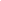 1 Per la stesura di questo documento l’ICF-CY è stato consultato attraverso il Portale Italiano della Classificazioni Sanitarie raggiungibile al link https://www.reteclassificazioni.it/.ALUNNO/A: ………………………………	CLASSE: ………………………DATA DELL’OSSERVAZIONE: …………………………………….INSEGNANTE: ………………………………Punto di forzaLivello di difficoltàLivello di difficoltàLivello di difficoltàLivello di difficoltàLivello di difficoltàCriticitàPunto di forzaNESSUNALIEVEMEDIAGRAVECOMPLETACriticitàB - FUNZIONI CORPOREEB - FUNZIONI CORPOREEB - FUNZIONI CORPOREEB - FUNZIONI CORPOREEB - FUNZIONI CORPOREEB - FUNZIONI CORPOREEB - FUNZIONI CORPOREEB - FUNZIONI CORPOREEB - FUNZIONI CORPOREEB - FUNZIONI CORPOREEb1 FUNZIONI MENTALIb1 FUNZIONI MENTALIb1 FUNZIONI MENTALIb1 FUNZIONI MENTALIb1 FUNZIONI MENTALIb1 FUNZIONI MENTALIb1 FUNZIONI MENTALIb1 FUNZIONI MENTALIb1 FUNZIONI MENTALIb1 FUNZIONI MENTALIb110-b139 FUNZIONI MENTALI GLOBALIb110-b139 FUNZIONI MENTALI GLOBALIb110-b139 FUNZIONI MENTALI GLOBALIb110-b139 FUNZIONI MENTALI GLOBALIb110-b139 FUNZIONI MENTALI GLOBALIb110-b139 FUNZIONI MENTALI GLOBALIb110-b139 FUNZIONI MENTALI GLOBALIb110-b139 FUNZIONI MENTALI GLOBALIb110-b139 FUNZIONI MENTALI GLOBALIb110-b139 FUNZIONI MENTALI GLOBALIAREA NEUROPSICOLOGICAb1140Orientamento rispetto al tempo: consapevolezza di oggi, domani, ieri, della data, del mese e dell'anno.AREA NEUROPSICOLOGICAb1141Orientamento rispetto al luogo: consapevolezza di dove ci si trova, ovvero in quale città, Stato e immediatidintorni.AREA NEUROPSICOLOGICAb1142Orientamento rispetto alla persona: consapevolezza della propria identità e di quella degli individuicircostanti.AREA NEUROPSICOLOGICAb1143Orientamento rispetto agli oggetti: consapevolezza degli oggetti o delle caratteristiche degli oggettiAREA NEUROPSICOLOGICAb1144Orientamento rispetto allo spazio: consapevolezza del proprio corpo in relazione con lo spazio fisicocircostante.b140-b189 FUNZIONI MENTALI SPECIFICHEb140-b189 FUNZIONI MENTALI SPECIFICHEb140-b189 FUNZIONI MENTALI SPECIFICHEb140-b189 FUNZIONI MENTALI SPECIFICHEb140-b189 FUNZIONI MENTALI SPECIFICHEb140-b189 FUNZIONI MENTALI SPECIFICHEb140-b189 FUNZIONI MENTALI SPECIFICHEb140-b189 FUNZIONI MENTALI SPECIFICHEb140-b189 FUNZIONI MENTALI SPECIFICHEb140-b189 FUNZIONI MENTALI SPECIFICHEAREA NEUROPSICOLOGICAb1400Mantenimento dell'attenzione: concentrazione per il periodo di tempo necessario.AREA NEUROPSICOLOGICAb1401Spostamento dell'attenzione: rifocalizzare la concentrazione da uno stimolo all'altro.AREA NEUROPSICOLOGICAb1402Distribuzione dell'attenzione: focalizzarsi su due o più stimoli contemporaneamente.AREA NEUROPSICOLOGICAb1440Memoria a breve termine: riserva di memoria temporanea e alterabile, della durata di circa 30 secondi.AREA NEUROPSICOLOGICAb1441Memoria a lungo termine: memoria che permette di immagazzinare le informazioni (autobiografica esemantica).AREA NEUROPSICOLOGICAb1442Recupero ed elaborazione della memoria: richiamare alla mente informazioni immagazzinate a lungotermine.AREA NEUROPSICOLOGICAb1471Qualità delle funzioni psicomotorie: comportamento non verbale nella giusta sequenza (es.coordinazione).AREA NEUROPSICOLOGICAb1472Organizzazione delle funzioni psicomotorie: sequenze complesse di movimento dirette a uno scopo.AREA NEUROPSICOLOGICAb1520Appropriatezza dell'emozione: congruenza di sensazione o sentimento con la situazione.AREA NEUROPSICOLOGICAb1521Regolazione dell'emozione: controllo dell'esperienza e delle manifestazioni emozionali.AREA NEUROPSICOLOGICAb1522Gamma di emozioni: capacità di sperimentare emozioni o sentimenti.AREA SENSORIALEb1560Percezione uditiva: distinguere suoni, toni, gradi d'intensità e altri stimoli acustici.AREA SENSORIALEb1561Percezione visiva: distinguere forma, dimensione, colore e altri stimoli oculari.AREA SENSORIALEb1562Percezione olfattiva: distinguere differenze di odori.AREA SENSORIALEb1563Percezione gustativa: distinguere gusti e gradi d'intensità.AREA SENSORIALEb1564Percezione tattile: distinguere differenze di struttura, come stimoli ruvidi o lisci, attraverso il tocco.AREA SENSORIALEb1565Percezione visuospaziale: distinguere con la vista la posizione relativa di oggetti nell'ambiente o inrelazione a se stessi.AREA COGNITIVAb163Funzioni cognitive di base: acquisizione di base delle conoscenze riguardo agli oggetti, agli eventi e alleesperienze.AREA COGNITIVAb1640Astrazione: creare idee, qualità o caratteristiche generali a partire da realtà concrete, oggetti specifici ocasi effettivi.AREA COGNITIVAb1641Organizzazione e pianificazione: organizzare e pianificare idee, qualità o caratteristiche generali.AREA COGNITIVAb1642Gestione del tempo: ordinare gli eventi in una sequenza cronologica, assegnando una certa quantità ditempo a eventi.AREA COGNITIVAb1643Flessibilità cognitiva: cambiare strategie, o variare inclinazioni mentali, come nella soluzione di problemi.AREA COGNITIVAb1644Insight: consapevolezza e comprensione di se stessi e del proprio comportamento.AREA COGNITIVAb1645Giudizio: discriminare e valutare le diverse opzioni, come quelle coinvolte nel formarsi un'opinione.AREA COGNITIVAb1646Soluzione di problemi: identificare, analizzare e interagire in una soluzione delle informazioni incongruentio in conflitto.AREA COGNITIVAb1670Recepire il linguaggio: decodifica di messaggi in forma orale, scritta o altra per ottenere il loro significato.b1671Espressione del linguaggio: produrre messaggi significativi in forma orale, scritta o altre forme dilinguaggio.b1720Calcolo semplice: computare con numeri, come l'addizione, la sottrazione, la moltiplicazione e la divisione.b1721Calcolo complesso: tradurre problemi in parole e formule matematiche in procedure aritmetiche.b176Funzione mentale di sequenza dei movimenti complessi: sequenziare e coordinare movimenti complessi efinalizzati.b1801Immagine corporea: rappresentazione e consapevolezza del proprio corpo.D - ATTIVITÀ E PARTECIPAZIONED - ATTIVITÀ E PARTECIPAZIONED - ATTIVITÀ E PARTECIPAZIONED - ATTIVITÀ E PARTECIPAZIONED - ATTIVITÀ E PARTECIPAZIONED - ATTIVITÀ E PARTECIPAZIONED - ATTIVITÀ E PARTECIPAZIONED - ATTIVITÀ E PARTECIPAZIONED - ATTIVITÀ E PARTECIPAZIONED - ATTIVITÀ E PARTECIPAZIONEd1 APPRENDIMENTO E APPLICAZIONE DELLE CONOSCENZEd1 APPRENDIMENTO E APPLICAZIONE DELLE CONOSCENZEd1 APPRENDIMENTO E APPLICAZIONE DELLE CONOSCENZEd1 APPRENDIMENTO E APPLICAZIONE DELLE CONOSCENZEd1 APPRENDIMENTO E APPLICAZIONE DELLE CONOSCENZEd1 APPRENDIMENTO E APPLICAZIONE DELLE CONOSCENZEd1 APPRENDIMENTO E APPLICAZIONE DELLE CONOSCENZEd1 APPRENDIMENTO E APPLICAZIONE DELLE CONOSCENZEd1 APPRENDIMENTO E APPLICAZIONE DELLE CONOSCENZEd1 APPRENDIMENTO E APPLICAZIONE DELLE CONOSCENZEd110-d129 ESPERIENZE SENSORIALI INTENZIONALId110-d129 ESPERIENZE SENSORIALI INTENZIONALId110-d129 ESPERIENZE SENSORIALI INTENZIONALId110-d129 ESPERIENZE SENSORIALI INTENZIONALId110-d129 ESPERIENZE SENSORIALI INTENZIONALId110-d129 ESPERIENZE SENSORIALI INTENZIONALId110-d129 ESPERIENZE SENSORIALI INTENZIONALId110-d129 ESPERIENZE SENSORIALI INTENZIONALId110-d129 ESPERIENZE SENSORIALI INTENZIONALId110-d129 ESPERIENZE SENSORIALI INTENZIONALId110Guardare: sperimentare stimoli visivi, come seguire visivamente una persona, un oggetto, un evento.d115Ascoltare: sperimentare stimoli uditivi, come ascoltare la radio, la voce umana, della musica, una lezione ouna storia.d130-d159 APPRENDIMENTO DI BASEd130-d159 APPRENDIMENTO DI BASEd130-d159 APPRENDIMENTO DI BASEd130-d159 APPRENDIMENTO DI BASEd130-d159 APPRENDIMENTO DI BASEd130-d159 APPRENDIMENTO DI BASEd130-d159 APPRENDIMENTO DI BASEd130-d159 APPRENDIMENTO DI BASEd130-d159 APPRENDIMENTO DI BASEd130-d159 APPRENDIMENTO DI BASEAREA DELL’APPRENDIMENTOd130Copiare: copiare un gesto, un suono o le lettere dell'alfabeto.AREA DELL’APPRENDIMENTOd1313Apprendere attraverso il gioco simbolico: mettere in relazione fra loro oggetti, giochi o materiali.AREA DELL’APPRENDIMENTOd1314Apprendere attraverso il gioco di finzione: finzione, sostituzione di un oggetto per rappresentare unasituazione.AREA DELL’APPRENDIMENTOd132Acquisire informazioni: raccogliere informazioni a proposito di persone, cose ed eventi.AREA DELL’APPRENDIMENTOd1330Acquisire singole parole o simboli significativi: apprendere parole, segni o simboli grafici o manuali.AREA DELL’APPRENDIMENTOd1331Combinare le parole in frasi: apprendere a combinare le parole in frasi.AREA DELL’APPRENDIMENTOd1332Acquisire la sintassi: imparare a produrre frasi o serie di frasi appropriatamente costruite.AREA DELL’APPRENDIMENTOd135Ripetere: ripetere una sequenza di eventi o simboli contare per decine o esercitarsi nella recitazione diuna poesia.AREA DELL’APPRENDIMENTOd1370Acquisire concetti di base: dimensione, forma, quantità, lunghezza, uguale, opposto.AREA DELL’APPRENDIMENTOd1371Acquisire concetti complessi: concetti come quelli di classificazione, raggruppamento, reversibilità,seriazione.AREA DELL’APPRENDIMENTOd1400Acquisire le abilità di riconoscimento di simboli: decodifica di figure, icone, caratteri, lettere dell’alfabeto e parole.AREA DELL’APPRENDIMENTOd1401Acquisire le abilità di pronuncia di parole scritte: pronuncia di lettere, simboli e parole; lettura.AREA DELL’APPRENDIMENTOd1402Acquisire le abilità di comprensione di parole e frasi scritte: comprensione del significato di parole e testiscritti.AREA DELL’APPRENDIMENTOd1450Apprendere le abilità di uso di strumenti di scrittura: tenere in mano una matita, un gessetto o un pennarello, scrivere un carattere o un simbolo su un foglio di carta, usare una tastiera o una periferica(mouse).AREA DELL’APPRENDIMENTOd1451Apprendere le abilità di scrittura di simboli, di caratteri e dell'alfabeto: trasposizione di un suono o unmorfema in un simbolo o un grafema.AREA DELL’APPRENDIMENTOd1452Apprendere le abilità di scrittura di parole e frasi: trasposizione di parole o concetti pronunciati in parole ofrasi scritte.AREA DELL’APPRENDIMENTOd1500Acquisire le abilità di riconoscimento di numeri, simboli e segni aritmetici: riconoscimento e di utilizzo.AREA DELL’APPRENDIMENTOd1501Acquisire abilità di alfabetismo numerico come contare e ordinare: concetto di alfabetismo numerico edegli insiemi.AREA DELL’APPRENDIMENTOd1502Acquisire abilità nell'uso delle operazioni elementari: operazioni di addizione, sottrazione, moltiplicazione,divisione.AREA DELL’APPRENDIMENTOd1550Acquisizione di abilità basilari: imparare a rispondere a un saluto, utilizzare semplici strumenti.AREA DELL’APPRENDIMENTOd1551Acquisizione di abilità complesse: seguire regole e ordinare in sequenza e coordinare i propri movimenti.d160-d179 APPLICAZIONE DELLE CONOSCENZEd160-d179 APPLICAZIONE DELLE CONOSCENZEd160-d179 APPLICAZIONE DELLE CONOSCENZEd160-d179 APPLICAZIONE DELLE CONOSCENZEd160-d179 APPLICAZIONE DELLE CONOSCENZEd160-d179 APPLICAZIONE DELLE CONOSCENZEd160-d179 APPLICAZIONE DELLE CONOSCENZEd160-d179 APPLICAZIONE DELLE CONOSCENZEd160-d179 APPLICAZIONE DELLE CONOSCENZEd160-d179 APPLICAZIONE DELLE CONOSCENZEAREA DELL’APPRENDIMENTOd1630Fingere: dedicarsi alla attività del "far finta" che implicano persone, luoghi, cose o situazioni immaginari.AREA DELL’APPRENDIMENTOd1632Ipotizzare: elaborare idee, concetti, immagini che comportano l'uso del pensiero astratto per formulareipotesi.AREA DELL’APPRENDIMENTOd1660Utilizzare le abilità e le strategie generali del processo di lettura: riconoscere le parole applicando l'analisifonetica e strutturale e utilizzando i suggerimenti contestuali nella lettura ad alta voce o in silenzio.AREA DELL’APPRENDIMENTOd1661Comprendere il linguaggio scritto: afferrare la natura e il significato del linguaggio scritto nella lettura.AREA DELL’APPRENDIMENTOd1700Utilizzare le abilità e le strategie generali del processo di scrittura: adoperare parole che trasmettono ilsignificato appropriato, utilizzare la struttura della frase convenzionale.AREA DELL’APPRENDIMENTOd1701Utilizzare convenzioni grammaticali nei componimenti scritti: adoperare l'ortografia standard, lapunteggiatura e le forme dei casi adeguate, ecc.AREA DELL’APPRENDIMENTOd1702Utilizzare le abilità e le strategie generali per creare componimenti: adoperare le parole e frasi percomunicare significati complessi e idee astratte.AREA DELL’APPRENDIMENTOd1720Utilizzare le abilità e le strategie semplici del processo di calcolo: applicare i concetti dell'alfabetismo numerico, delle operazioni e degli insiemi per eseguire calcoli.d1721Utilizzare le abilità e le strategie complesse del processo di calcolo: adoperare procedure e metodimatematici come l'algebra, il calcolo e la geometria per risolvere problemi.d1750Risoluzione di problemi semplici: riguardante una singola questione, identificandola e analizzandola,sviluppando soluzioni, valutandone i potenziali effetti e mettendo in atto la soluzione prescelta.d1751Risoluzione di problemi complessi: riguardante questioni varie e interrelate o a diversi problemi correlati,identificando e analizzando la questione, sviluppando soluzioni, valutandone i potenziali effetti e mettendo in atto la soluzione prescelta.d177Prendere decisioni: effettuare una scelta tra più opzioni, metterla un atto e valutarne le conseguenze.d2 COMPITI E RICHIESTE GENERALId2 COMPITI E RICHIESTE GENERALId2 COMPITI E RICHIESTE GENERALId2 COMPITI E RICHIESTE GENERALId2 COMPITI E RICHIESTE GENERALId2 COMPITI E RICHIESTE GENERALId2 COMPITI E RICHIESTE GENERALId2 COMPITI E RICHIESTE GENERALId2 COMPITI E RICHIESTE GENERALId2 COMPITI E RICHIESTE GENERALIAREA DELL’AUTONOMIA SCOLASTICAd2100Intraprendere un compito semplice: predisporre, dare inizio e stabilire il tempo e lo spazio richiesti per uncompito semplice; eseguire un compito semplice con un'unica importante componente.AREA DELL’AUTONOMIA SCOLASTICAd2101Intraprendere un compito complesso: predisporre, dare inizio e stabilire il tempo e lo spazio richiesti perun solo compito complesso; eseguire un compito complesso con più componenti.AREA DELL’AUTONOMIA SCOLASTICAd2102Intraprendere un compito singolo autonomamente: gestire ed eseguire un compito da soli e senzal'assistenza di altri.AREA DELL’AUTONOMIA SCOLASTICAd2103Intraprendere un compito singolo in gruppo: gestire ed eseguire un compito insieme a persone coinvolte.AREA DELL’AUTONOMIA SCOLASTICAd2104Completare un compito semplice: completare un compito semplice con un'unica componenteimportante.AREA DELL’AUTONOMIA SCOLASTICAd2105Completare un compito complesso: completare un compito complesso con varie componenti.AREA DELL’AUTONOMIA SCOLASTICAd2300Seguire delle routine: sotto la guida di altri eseguire dei procedimenti o delle incombenze quotidianebasilari.AREA DELL’AUTONOMIA SCOLASTICAd2301Gestire la routine quotidiana: compiere delle azioni semplici o complesse e coordinate per pianificare egestire le attività.AREA DELL’AUTONOMIA SCOLASTICAd2302Completare la routine quotidiana: compiere delle azioni semplici o complesse e coordinate percompletare le attività.AREA DELL’AUTONOMIA SCOLASTICAd2303Gestire il proprio tempo e le proprie attività: compiere azioni o comportamenti per gestire il propriotempo e le energie.AREA DELL’AUTONOMIA SCOLASTICAd2304Gestire i cambiamenti nella routine quotidiana: compiere transizioni appropriate in risposta a nuovenecessità e richieste o a cambiamenti nella consueta sequenza di attività.AREA DELL’AUTONOMIA SCOLASTICAd2400Gestire le responsabilità: gestire le incombenze dell'esecuzione di un compito e per valutare cosa questerichiedono.AREA DELL’AUTONOMIA SCOLASTICAd2401Gestire lo stress: far fronte alla pressione e allo stress associati all'esecuzione di un compito, comeaspettare il proprio turno, parlare davanti alla classe e tener d'occhio il tempo che passa.AREA DELL’AUTONOMIA SCOLASTICAd2402Gestire le crisi: affrontare i punti di svolta di una situazione, come decidere al momento adatto quandochiedere aiuto.AREA DELL’AUTONOMIA SCOLASTICAd2500Accettare la novità: gestire comportamento ed emozioni rispondendo in modo appropriato alle situazioninuove.AREA DELL’AUTONOMIA SCOLASTICAd2501Rispondere alle richieste: gestire comportamento ed emozioni in risposta ad aspettative o richieste.AREA DELL’AUTONOMIA SCOLASTICAd2502Relazionarsi alle persone o alle situazioni: gestire comportamento ed emozioni seguendo con le persone onelle situazioni.d3 COMUNICAZIONEd3 COMUNICAZIONEd3 COMUNICAZIONEd3 COMUNICAZIONEd3 COMUNICAZIONEd3 COMUNICAZIONEd3 COMUNICAZIONEd3 COMUNICAZIONEd3 COMUNICAZIONEd3 COMUNICAZIONEAREA DELLA COMUNICAZIONEd310Comunicare con - ricevere - messaggi verbali: comprendere i significati letterali e impliciti dei messaggi nel linguaggio parlato, come comprendere che un'affermazione sostiene un fatto o è un'espressioneidiomatica.AREA DELLA COMUNICAZIONEd315Comunicare con - ricevere - messaggi non verbali: comprendere i significati letterali e impliciti di messaggicomunicati tramite gesti, simboli e disegni.AREA DELLA COMUNICAZIONEd325Comunicare con - ricevere - messaggi scritti: comprendere il significato letterale e implicito di messaggiche vengono comunicati tramite il linguaggio scritto.AREA DELLA COMUNICAZIONEd330Parlare: produrre parole, frasi e brani più lunghi all'interno di messaggi verbali con significato letterale eimplicito, come esporre un fatto o raccontare una storia attraverso il linguaggio verbale.AREA DELLA COMUNICAZIONEd3350Produrre gesti con il corpo: comunicare messaggi tramite movimenti intenzionali del corpo, quali lamimica facciale, con movimenti del braccio e della mano e con posture.AREA DELLA COMUNICAZIONEd3351Produrre segni e simboli: comunicare un significato usando segni e simboli e sistemi di notazionesimbolica.AREA DELLA COMUNICAZIONEd3352Produrre disegni e fotografie: comunicare un significato disegnando, dipingendo, tratteggiando e utilizzando diagrammi, immagini o fotografie, come disegnare una mappa per dare delle indicazioni aqualcuno.AREA DELLA COMUNICAZIONEd345Scrivere messaggi: produrre il significato letterale e implicito di messaggi che vengono comunicati tramiteil linguaggio scritto, come scrivere una lettera a un amico.AREA DELLA COMUNICAZIONEd350Conversazione: avviare, mantenere e terminare uno scambio di pensieri e idee, attraverso linguaggioverbale, scritto dei segni o altre forme di linguaggio, con una o più persone conosciute o meno, un contesti formali o informali.AREA DELLA COMUNICAZIONEd355Discussione: avviare, mantenere e terminare l'esame di una questione, fornendo argomenti a favore ocontro, o un dibattito realizzato attraverso linguaggio verbale, scritto, dei segni o altre forme di linguaggio, con una o più persone.d4 MOBILITÀd4 MOBILITÀd4 MOBILITÀd4 MOBILITÀd4 MOBILITÀd4 MOBILITÀd4 MOBILITÀd4 MOBILITÀd4 MOBILITÀd4 MOBILITÀd410Cambiare la posizione corporea di base: assumere e abbandonare una posizione corporea e muoversi.d415Mantenere una posizione corporea: rimanere nella stessa posizione corporea come richiesto.AREA MOTORIO-PRASSICAd430Sollevare e trasportare oggetti: sollevare un oggetto o portare un oggetto da un posto all'altro.AREA MOTORIO-PRASSICAd435Spostare oggetti con gli arti inferiori: svolgere delle azioni coordinate per muovere un oggetto usando legambe e i piedi.AREA MOTORIO-PRASSICAd440Uso fine della mano: compiere le azioni coordinate del maneggiare oggetti, raccoglierli, manipolarli elasciarli andare.AREA MOTORIO-PRASSICAd450Camminare: muoversi lungo una superficie a piedi, come nel passeggiare, gironzolare, camminare avanti,a ritroso.AREA MOTORIO-PRASSICAd455Spostarsi: trasferire tutto il corpo da un posto all'altro con modalità diverse dal camminare.d5 CURA DELLA PROPRIA PERSONAd5 CURA DELLA PROPRIA PERSONAd5 CURA DELLA PROPRIA PERSONAd5 CURA DELLA PROPRIA PERSONAd5 CURA DELLA PROPRIA PERSONAd5 CURA DELLA PROPRIA PERSONAd5 CURA DELLA PROPRIA PERSONAd5 CURA DELLA PROPRIA PERSONAd5 CURA DELLA PROPRIA PERSONAd5 CURA DELLA PROPRIA PERSONAAREA DELL’AUTONOMIAd530Bisogni corporali: manifestare il bisogno di, pianificare ed espletare l'eliminazione di prodotti organici epoi pulirsi.AREA DELL’AUTONOMIAd540Vestirsi: eseguire le azioni coordinate e i compiti del mettersi e togliersi indumenti e calzature insequenza.AREA DELL’AUTONOMIAd550Mangiare: manifestare il bisogno di mangiare ed eseguire i compiti e le azioni coordinati di mangiare ilcibo.AREA DELL’AUTONOMIAd560Bere: manifestare il bisogno di bere e prendere una bevanda, portarla alla bocca e consumarla.AREA DELL’AUTONOMIAd571Badare alla propria sicurezza: evitare i rischi che possono portare a lesioni o danni fisici.d7 INTERAZIONI E RELAZIONI INTERPERSONALId7 INTERAZIONI E RELAZIONI INTERPERSONALId7 INTERAZIONI E RELAZIONI INTERPERSONALId7 INTERAZIONI E RELAZIONI INTERPERSONALId7 INTERAZIONI E RELAZIONI INTERPERSONALId7 INTERAZIONI E RELAZIONI INTERPERSONALId7 INTERAZIONI E RELAZIONI INTERPERSONALId7 INTERAZIONI E RELAZIONI INTERPERSONALId7 INTERAZIONI E RELAZIONI INTERPERSONALId7 INTERAZIONI E RELAZIONI INTERPERSONALIAREA RELAZIONALEd7100Rispetto e cordialità nelle relazioni: mostrare e rispondere a cure, simpatia, considerazione e stima.AREA RELAZIONALEd7104Segnali sociali nelle relazioni: dare e reagire in modo appropriato a segnali e cenni nelle interazioni sociali.AREA RELAZIONALEd7104Iniziare delle interazioni sociali: iniziare e rispondere in modo appropriato a scambi sociali reciproci conaltri.AREA RELAZIONALEd7104Mantenere delle relazioni sociali: adattare il comportamento per sostenere gli scambi sociali.AREA RELAZIONALEd7105Contatto fisico nelle relazioni: usare e rispondere al contatto fisico con gli altri, in un modo socialmenteadeguato.AREA RELAZIONALEd7202Regolare i comportamenti nelle interazioni: regolare le emozioni e gli impulsi, le aggressioni verbali efisiche.AREA RELAZIONALEd7203Interagire secondo le regole sociali: agire in maniera indipendente nelle interazioni e aderire alleconvenzioni sociali.d8 AREE DI VITA PRINCIPALId8 AREE DI VITA PRINCIPALId8 AREE DI VITA PRINCIPALId8 AREE DI VITA PRINCIPALId8 AREE DI VITA PRINCIPALId8 AREE DI VITA PRINCIPALId8 AREE DI VITA PRINCIPALId8 AREE DI VITA PRINCIPALId8 AREE DI VITA PRINCIPALId8 AREE DI VITA PRINCIPALId8800Gioco solitario: impegno intenzionale e prolungato in attività con oggetti, giocattoli, materiali.d8803Gioco cooperativo condiviso: unirsi ad altre persone nell'impegno prolungato in attività con oggetti,giochi, materiali.E - FATTORI AMBIENTALIE - FATTORI AMBIENTALIE - FATTORI AMBIENTALIE - FATTORI AMBIENTALIE - FATTORI AMBIENTALIE - FATTORI AMBIENTALIE - FATTORI AMBIENTALIE - FATTORI AMBIENTALIE - FATTORI AMBIENTALIE - FATTORI AMBIENTALIe1 PRODOTTI E TECNOLOGIAe1 PRODOTTI E TECNOLOGIAe1 PRODOTTI E TECNOLOGIAe1 PRODOTTI E TECNOLOGIAe1 PRODOTTI E TECNOLOGIAe1 PRODOTTI E TECNOLOGIAe1 PRODOTTI E TECNOLOGIAe1 PRODOTTI E TECNOLOGIAe1 PRODOTTI E TECNOLOGIAe1 PRODOTTI E TECNOLOGIAe115Prodotti e tecnologia per l'uso personale nella vita quotidiana, inclusi quelli adattati o progettatiappositamente: accettarli e utilizzarli.e120Prodotti e tecnologia per la mobilità e il trasporto in ambienti interni e esterni, inclusi quelli adattati orealizzati appositamente: accettarli e utilizzarli.e125Prodotti e tecnologia per la comunicazione: accettare e utilizzare strumenti, prodotti e tecnologie usatidalle persone nelle attività di trasmettere e ricevere informazioni.e130Prodotti e tecnologia per l'istruzione: accettare e utilizzare strumenti, prodotti, processi, metodi etecnologia usati per l'acquisizione di conoscenze, competenze o abilità (strumenti compensativi, ecc).e3 RELAZIONI E SOSTEGNO SOCIALEe3 RELAZIONI E SOSTEGNO SOCIALEe3 RELAZIONI E SOSTEGNO SOCIALEe3 RELAZIONI E SOSTEGNO SOCIALEe3 RELAZIONI E SOSTEGNO SOCIALEe3 RELAZIONI E SOSTEGNO SOCIALEe3 RELAZIONI E SOSTEGNO SOCIALEe3 RELAZIONI E SOSTEGNO SOCIALEe3 RELAZIONI E SOSTEGNO SOCIALEe3 RELAZIONI E SOSTEGNO SOCIALEe310Famiglia ristretta: qualità della relazione con genitori, fratelli e sorelle, figli, genitori adottivi e affidatari,nonni.e320Amici: qualità della relazione con compagni di classe e amici in ambito extrascolastico.e330Persone in posizioni di autorità: qualità della relazione con insegnanti di classe.e330Persone in posizioni di autorità: qualità della relazione con insegnanti di sostegno.e340Persone che forniscono aiuto o assistenza: qualità della relazione con assistenti domiciliari, assistenti adpersonam, assistenti per il trasporto e altri assistenti che hanno la funzione di carer principali.FATTORI PERSONALIFATTORI PERSONALIFATTORI PERSONALIFATTORI PERSONALIFATTORI PERSONALIFATTORI PERSONALIFATTORI PERSONALIFATTORI PERSONALIFATTORI PERSONALIFATTORI PERSONALIAutostima: insieme dei giudizi valutativi su se stesso e le proprie capacità.Stile di attribuzione interno: la causa di un esito positivo o negativo attribuita a fattori interni (impegno,attenzione, bravura, ecc).Stile di attribuzione esterno: la causa di un esito positivo o negativo attribuita a fattori esterni (insegnanti,fortuna, ecc).Senso di autoefficacia: consapevolezza di saper dominare situazioni e attività.Motivazione intrinseca: impegno al fine di ottenere gratificazione nel sentirsi più competente.Motivazione estrinseca: impegno al fine di ricevere apprezzamento, lodi, voti alti.Curiosità: atteggiamento mentale di rifiuto della passività e voglia di mettersi in gioco.